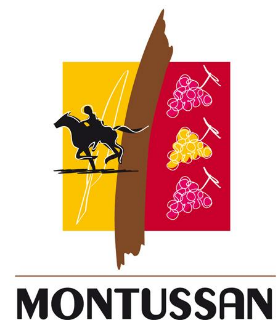 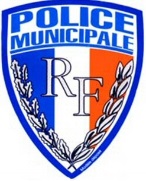 OPÉRATION TRANQUILLITÉ VACANCES1 place Pierre de Brach 33450 MONTUSSAN  05.56.72.41.00*  TOUS LES CHAMPS SONT OBLIGATOIRES.DATE : ………………………………………………………………    SIGNATURE :DEMANDEUR : (en lettres capitales)NOM : ……………………………………………………………………….	PRENOM : ...........................................DATE et LIEU DE NAISSANCE : ..............................................................................................ADRESSE DU DOMICILE : (N°- VOIE- LIEU DIT- IMPASSE…)………………………………………………………………………………………………………................................................CODE POSTAL : ………………………………  VILLE : ………………………………………………………………….  ……………………………………………………       ……………………………………………………………………..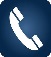 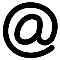 CARACTÉRISTIQUES du DOMICILE :               MAISON	                       APPARTEMENT	                COMMERCEN° : …………….   Bât : ……………. Étage : ……………   N° Porte : …………….   Digicode : ……………Existence d’un dispositif d’alarme :          OUI                 NON          Si oui, lequel ?……………………………………………………………….PERIODE D’ABSENCE :Du : ………………………………………………………… Au : ……………………………………………………………En cas de retour inopiné ou de modification de la date et/ou de la durée de vos absences, n’oubliez pas de prévenir la Police Municipale et la Brigade de Gendarmerie.PERSONNE Ā AVISER EN CAS D’ANOMALIES :NOM : …………………………………………………………….          PRÉNOM : …………………………………………CODE POSTAL : ………………………………………….                    VILLE : ………………………………………….TEL. (Fixe) : ……………………………………………………   TEL. (Portable) : …………………………………....Possède-t-elle les clés ? :                OUI                 NONDÉCLARATION Ā LA GENDARMERIE :          OUI           NON           Ā ENVOYERRENSEIGNEMENTS COMPLÉMENTAIRES : ………………………………………………………………………………………………………………………………...............................................................................................................................................................